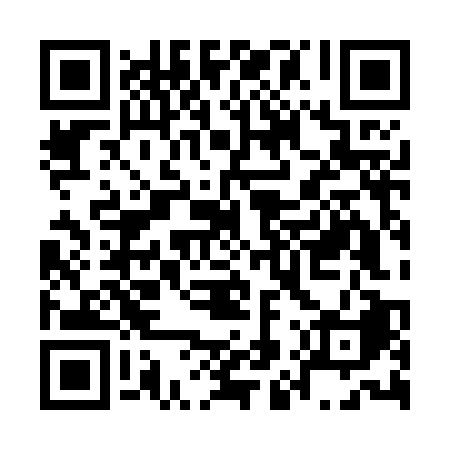 Ramadan times for Avolasio, ItalyMon 11 Mar 2024 - Wed 10 Apr 2024High Latitude Method: Angle Based RulePrayer Calculation Method: Muslim World LeagueAsar Calculation Method: HanafiPrayer times provided by https://www.salahtimes.comDateDayFajrSuhurSunriseDhuhrAsrIftarMaghribIsha11Mon5:025:026:4212:324:336:236:237:5612Tue5:005:006:4012:324:346:246:247:5813Wed4:584:586:3812:314:356:266:267:5914Thu4:564:566:3612:314:366:276:278:0115Fri4:544:546:3412:314:376:286:288:0216Sat4:524:526:3212:304:396:306:308:0417Sun4:504:506:3012:304:406:316:318:0518Mon4:484:486:2812:304:416:326:328:0719Tue4:464:466:2612:304:426:346:348:0820Wed4:444:446:2412:294:436:356:358:1021Thu4:424:426:2212:294:446:366:368:1122Fri4:404:406:2112:294:456:386:388:1323Sat4:374:376:1912:284:466:396:398:1424Sun4:354:356:1712:284:476:406:408:1625Mon4:334:336:1512:284:486:426:428:1726Tue4:314:316:1312:274:496:436:438:1927Wed4:294:296:1112:274:506:446:448:2028Thu4:264:266:0912:274:516:466:468:2229Fri4:244:246:0712:274:526:476:478:2430Sat4:224:226:0512:264:536:486:488:2531Sun5:205:207:031:265:547:497:499:271Mon5:185:187:011:265:557:517:519:282Tue5:155:156:591:255:567:527:529:303Wed5:135:136:571:255:567:537:539:324Thu5:115:116:561:255:577:557:559:335Fri5:085:086:541:245:587:567:569:356Sat5:065:066:521:245:597:577:579:377Sun5:045:046:501:246:007:597:599:388Mon5:025:026:481:246:018:008:009:409Tue4:594:596:461:236:028:018:019:4210Wed4:574:576:441:236:038:038:039:44